                ПРАВИТЕЛЬСТВО РОССИЙСКОЙ ФЕДЕРАЦИИ                           ПОСТАНОВЛЕНИЕ                     от 21 января 2015 г. N 29                              МОСКВА    Об утверждении Правил сообщения работодателем о заключении     трудового или гражданско-правового договора на выполнение    работ (оказание услуг) с гражданином, замещавшим должности    государственной или муниципальной службы, перечень которых           устанавливается нормативными правовыми актами                       Российской Федерации     В   соответствии    со    статьей 12    Федерального    закона"О противодействии коррупции"  Правительство  Российской  Федерациип о с т а н о в л я е т:     1. Утвердить прилагаемые  Правила  сообщения  работодателем  озаключении   трудового   или   гражданско-правового   договора   навыполнение  работ  (оказание  услуг)  с   гражданином,   замещавшимдолжности  государственной  или  муниципальной   службы,   переченькоторых устанавливается нормативными  правовыми  актами  РоссийскойФедерации.     2. Признать  утратившим   силу   постановление   ПравительстваРоссийской  Федерации  от  8 сентября  2010 г.   N 700   "О порядкесообщения  работодателем  при  заключении  трудового   договора   сгражданином, замещавшим должности государственной или муниципальнойслужбы, перечень  которых  устанавливается  нормативными  правовымиактами Российской Федерации, в течение 2 лет после его увольнения сгосударственной  или  муниципальной  службы  о  заключении   такогодоговора представителю нанимателя  (работодателю)  государственногоили  муниципального  служащего  по  последнему  месту  его  службы"(Собрание  законодательства  Российской  Федерации,   2010,   N 37,ст. 4712).     Председатель Правительства     Российской Федерации                                Д.Медведев     __________________________                                                УТВЕРЖДЕНЫ                                       постановлением Правительства                                           Российской Федерации                                        от 21 января 2015 г. N 29                              ПРАВИЛА          сообщения работодателем о заключении трудового       или гражданско-правового договора на выполнение работ       (оказание услуг) с гражданином, замещавшим должности             государственной или муниципальной службы,           перечень которых устанавливается нормативными               правовыми актами Российской Федерации     1. Настоящие   Правила   устанавливают    порядок    сообщенияработодателем    о    заключении     трудового     договора     илигражданско-правового договора на выполнение в организации в течениемесяца  работ  (оказание  организации   услуг)   стоимостью   более100 тыс. рублей с гражданином, замещавшим должности государственнойили  муниципальной   службы,   перечень   которых   устанавливаетсянормативными   правовыми   актами   Российской   Федерации   (далеесоответственно -  трудовой  договор,  гражданско-правовой  договор,гражданин),      представителю      нанимателя       (работодателю)государственного или муниципального служащего по  последнему  местуего службы.     2. Работодатель  при   заключении   трудового   договора   илигражданско-правового договора в  течение  2  лет  после  увольнениягражданина с  государственной  или  муниципальной  службы  сообщаетпредставителю  нанимателя   (работодателю)   государственного   илимуниципального   служащего   по   последнему   месту   его   службыо заключении такого договора в письменной форме.     3. Сообщение оформляется на бланке организации и подписываетсяее руководителем или  уполномоченным  лицом,  подписавшим  трудовойдоговор  со  стороны  работодателя,  либо   уполномоченным   лицом,подписавшим  гражданско-правовой  договор.   Подпись   работодателязаверяется печатью организации (печатью кадровой службы).     4. Сообщение     направляется     представителю     нанимателя(работодателю)  гражданина  по  последнему  месту  его   службы   в10-дневный  срок  со  дня   заключения   трудового   договора   илигражданско-правового договора.     5. В  сообщении,  направляемом   работодателем   представителюнанимателя  (работодателю)  гражданина  по  последнему  месту   егослужбы, должны содержаться следующие сведения:     а) фамилия, имя, отчество (при наличии) гражданина (в  случае,если фамилия, имя или отчество изменялись, указываются прежние);     б) число, месяц, год и место рождения гражданина;     в) должность   государственной   или   муниципальной   службы,замещаемая  гражданином   непосредственно   перед   увольнением   сгосударственной   или   муниципальной   службы    (по    сведениям,содержащимся в трудовой книжке);     г) наименование организации (полное, а также сокращенное  (приналичии).     6. В случае если  с  гражданином  заключен  трудовой  договор,наряду со сведениями, указанными в пункте 5 настоящих Правил, такжеуказываются следующие данные:     а) дата и  номер  приказа  (распоряжения)  или  иного  решенияработодателя, согласно которому гражданин принят на работу;     б) дата заключения трудового договора и срок,  на  который  онзаключен  (указывается  дата  начала  работы,  а  в  случае,   еслизаключается срочный трудовой договор, - срок его действия);     в) наименование  должности,  которую  занимает  гражданин   потрудовому договору в соответствии со штатным расписанием,  а  такжеструктурное подразделение организации (при наличии);     г) должностные   обязанности,   исполняемые   по    должности,занимаемой гражданином (указываются основные направления поручаемойработы).     7. В случае если с  гражданином  заключен  гражданско-правовойдоговор, наряду со  сведениями,  указанными  в  пункте 5  настоящихПравил, также указываются следующие данные:     а) дата и номер гражданско-правового договора;     б) срок  гражданско-правового   договора   (сроки   начала   иокончания выполнения работ (оказания услуг);     в) предмет гражданско-правового договора (с кратким  описаниемработы (услуги) и ее результата);     г) стоимость работ (услуг) по гражданско-правовому договору.                           ____________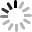 